             HINTERLAND Magic Triangle Fire Pit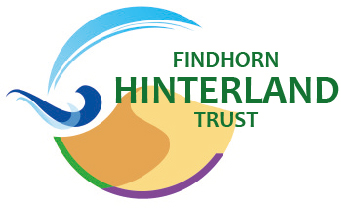  - A USER’S GUIDEOur Aim. The Findhorn Hinterland Trust (FHT) wishes to encourage groups to use the Magic Triangle fire pit and surrounding area particularly for activities that are thoughtful, reflective, nature-based and supportive of people’s education in sustainability and personal growth and/ or connecting with the land and its nature.  Young people are especially encouraged to take part in these activities.   The activities involved need to be carried out in such a way as to cause minimal disruption to other residents and visitors to The Park Eco-village and create as little additional work for the FHT management group or other users.  This is not a regular workshop space but it is one that can offer a different experience, emphasising and deepening peoples’ connection and understanding of the natural environment.Pre-booking the use of the Fire Pit area. It is important for any group, especially in school holiday times or at weekends, to check with Kajedo Wanderer (Email: landmanager@findhorn.cc Tel: 0130960869), the FHT Land Manager, that your use of the area will fit in with other planned activities.  Please do this in good time to avoid disappointment. The group leader will need to fill in a booking form, be responsible for the behaviour of their group members and also take on the responsibility of leaving the land tidy and in a better state than their group found it.Vehicle Access and Parking.  The fire pit area is fragile and pedestrian access only is allowed.Noise, Appropriate Activities and Conservation of Area. Please be aware of others that live nearby and use the area especially if the event you wish to hold is a lively one and will generate noise at unsociable times.  Some activities may not be appropriate; please check if you are unsure.  Also be aware that this is also a fragile and special area ecologically and to prevent its deterioration please stay to the paths and the area around the fire as lichens and small plants are easily destroyed by human feet.  This area contains some good specimens of some of the rarest lichens found on the dune area.Toilet Facilities.  There is a compost toilet near the fire pit.  It needs to be looked after and cleaned when being used by a group.  Occasionally the FHT may require a large group to dig a new pit and move the structure so that we can continue to offer this facility.  This would need to be built into any programme and would be a condition of use.Fires and Firewood.  Please do make a fire but only in the area provided; a campfire is central to any outdoor experience however make sure that it is always contained and under control.  Groups may want to bring their own firewood but others may request dried firewood to be delivered nearby that can then be barrowed in.  There is a charge for this service.Your Group’s Contribution.  We welcome some monetary donation from groups using the land to aid our volunteer conservation work.   In addition, if it is at all possible, we would like your group to engage with the work of taking care of the land and do an appropriate physical project together.  This could be caring for young trees, cutting back gorse from tracks, making nest boxes, controlling the spread of invasive species etc.  This would be discussed and arranged prior to your visit. Tools and gloves can be made available.